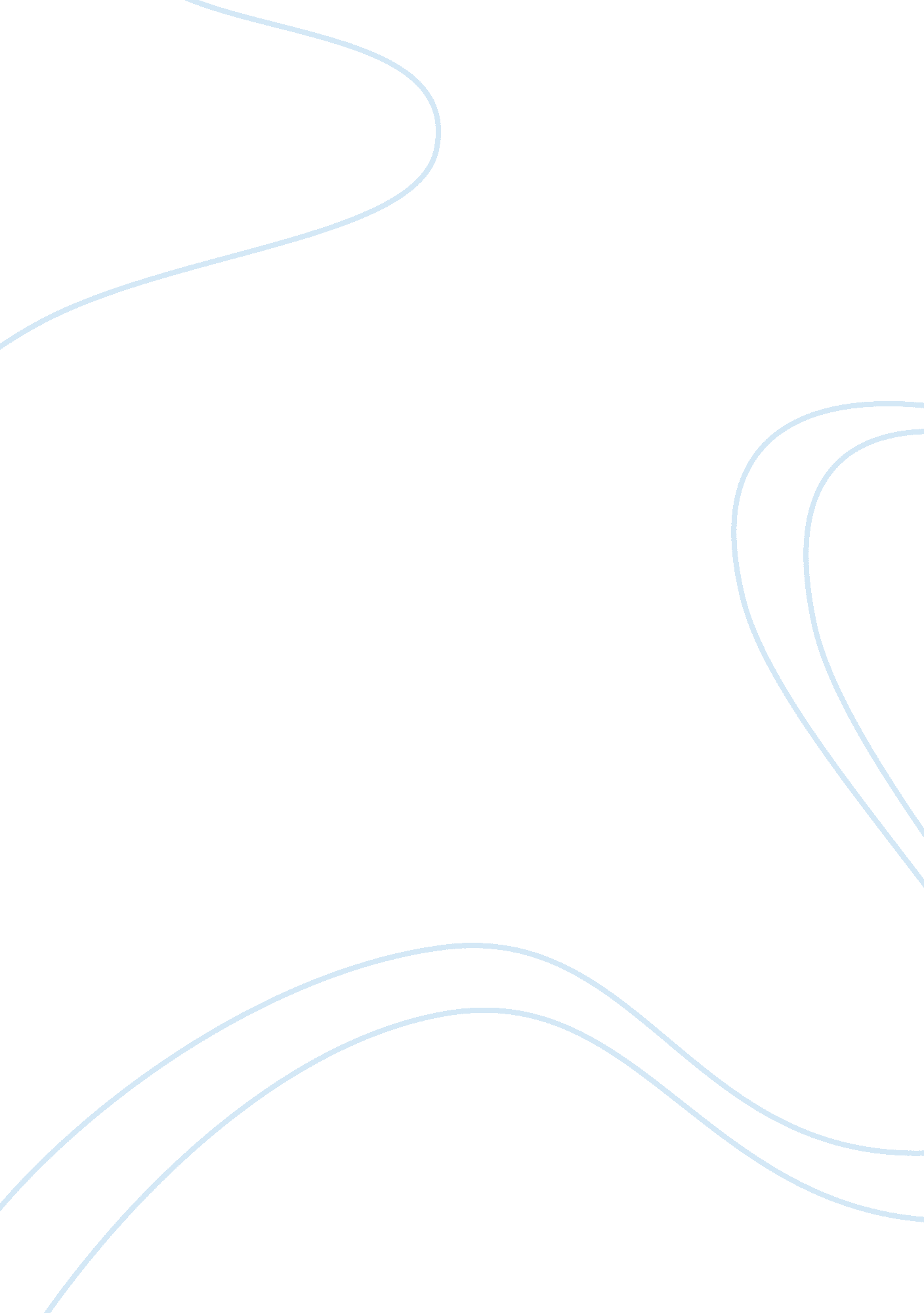 Digital literacy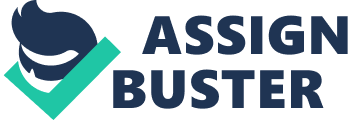 Computers and Technology In My Career My parent's purchased a computer for my family in the late ass. It was amazing! Working on a " green screen" and being able to type of fun signs on the computer were about the only things we could do. When I stated working as a CAN, certified nursing assistant, everything we did we wrote into charts. In 1995, I worked for a hospital when they went digital. I remember how many of the older nurses would complain and part of the time I would have to help them enter in their information. Since 1998 1 have been working in the digital automotive world. When I first started with a digital software company I remember thinking, " WOW, I'm cutting edge". The computer was not Just a tool that allowed you to enter data and information into you could search the " internet". " Search engines" were a new thing and keeping up on what was the latest technology was a daily process. In my daily activities I would call clients and try to get their help in setting up their website. Most clients did not know what a URL or was and most of the time when asked what their URL was they would give me their email address. At the time the websites that we were supporting were lilt is HTML and little was done with flash. At the time, animated gifts. Were a big thing and took up a lot of bandwidth. I worked with this company for ten years. During this time I went through multiple computers and saw the technology grow from basic HTML to platforms where flash was now the most prominent design aspect. Google was very prominent, SEE and SEEM were playing bigger and bigger roles in how a client advertised and the majority of the clients in the US had websites, knew what the URL was and had at least one person that worked on the Internet. Five years ago I took on a major project. I was recruited to manage, build and train a group of clients, executives and individuals on a new Internet website platform. During this time the technology that the vendor that we worked with changed every few months. We launched the sites with new technology that had not been release to the market. My co-worker and I would talk with the developers about an idea that we had and with in a few months the technology would be delivered to us. Our vendor recognized the need and benefit of allocating the majority of their refits to research and development. By doing this they were able to be the industry leader in many aspects of their offerings. During the five years that I worked for this company I worked from home or a hotel room. With out the technology of a laptop I would not have been able to do this. 15-years-ago, wireless connections were not something that you heard much about. Now if you go into a hotel without a wireless connection it is shocking. I know that using computers, the information on the computers and the technology are Just going to continue to improve. I no longer use a PC, I am a MAC user, and I never thought I would say that. I also rarely plug into an Ethernet connection. As I move into this new path of my career, PA, I know that I will be using a computer and whatever technology is available to me. When you go into the doctors office today most of them are either using handheld devices, laptops or just their phone to do their exam, take notes, order X-rays, prescriptions, or many other things. I believe that even doctors don't know everything. The fact that they patients much faster and more accurately. 